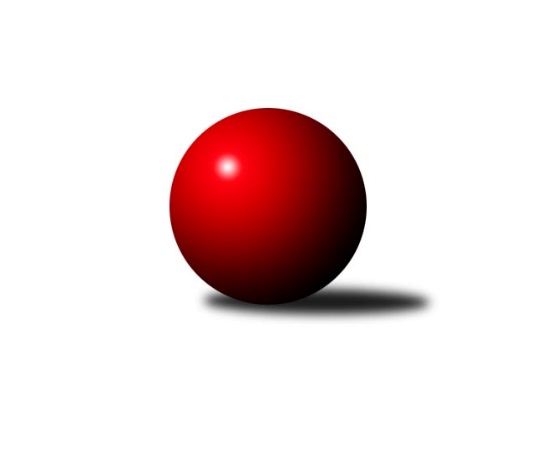 Č.22Ročník 2012/2013	27.4.2013Nejlepšího výkonu v tomto kole: 3519 dosáhlo družstvo: SKK  Náchod1. KLM 2012/2013Výsledky 22. kolaSouhrnný přehled výsledků:TJ Spartak Přerov˝A˝	- SKK Svijany  Vrchlabí	2.5:5.5	3349:3384	12.0:12.0	27.4.TJ Sokol Kolín 	- TJ Jiskra Kovářská	4.5:3.5	3357:3264	12.0:12.0	27.4.TJ Centropen Dačice	- TJ Valašské Meziříčí	6:2	3418:3402	11.0:13.0	27.4.TJ Třebíč	- SKK  Náchod	3:5	3476:3519	11.0:13.0	27.4.TJ Sokol Husovice	- KK Slavoj Praha	6:2	3392:3354	14.0:10.0	27.4.KK PSJ Jihlava	- TJ Sokol KARE Luhačovice˝A˝	3:5	3394:3399	13.0:11.0	27.4.Tabulka družstev:	1.	SKK  Náchod	22	18	3	1	128.0 : 48.0 	323.5 : 204.5 	 3480	39	2.	TJ Jiskra Kovářská	22	12	1	9	90.5 : 85.5 	266.0 : 262.0 	 3335	25	3.	KK Slavoj Praha	22	11	1	10	94.5 : 81.5 	266.5 : 261.5 	 3398	23	4.	TJ Sokol Husovice	22	11	1	10	91.5 : 84.5 	276.5 : 251.5 	 3417	23	5.	TJ Sokol KARE Luhačovice˝A˝	22	10	3	9	87.0 : 89.0 	271.0 : 257.0 	 3348	23	6.	TJ Sokol Kolín	22	11	0	11	86.5 : 89.5 	262.5 : 265.5 	 3354	22	7.	TJ Třebíč	22	11	0	11	83.5 : 92.5 	255.0 : 273.0 	 3321	22	8.	TJ Spartak Přerov˝A˝	22	8	4	10	83.5 : 92.5 	260.5 : 267.5 	 3358	20	9.	TJ Centropen Dačice	22	9	1	12	78.5 : 97.5 	252.5 : 275.5 	 3356	19	10.	TJ Valašské Meziříčí	22	8	1	13	80.0 : 96.0 	263.0 : 265.0 	 3375	17	11.	KK PSJ Jihlava	22	8	0	14	73.5 : 102.5 	225.0 : 303.0 	 3262	16	12.	SKK Svijany  Vrchlabí	22	7	1	14	79.0 : 97.0 	246.0 : 282.0 	 3336	15Podrobné výsledky kola:	 TJ Spartak Přerov˝A˝	3349	2.5:5.5	3384	SKK Svijany  Vrchlabí	Roman Goldemund	148 	 143 	 128 	137	556 	 1:3 	 593 	 138	161 	 144	150	Kamil Fiebinger	Václav Mazur	148 	 135 	 135 	148	566 	 1:3 	 583 	 123	152 	 151	157	Michal Rolf	Jiří Divila ml.	156 	 149 	 140 	132	577 	 2:2 	 577 	 145	154 	 134	144	Jiří Vejvara	Vojtěch Venclík	129 	 132 	 147 	135	543 	 4:0 	 450 	 91	119 	 120	120	Lukáš Trýzna	Jakub Pleban	152 	 136 	 142 	135	565 	 3:1 	 547 	 140	134 	 132	141	Roman Pek	Petr Pavelka ml	123 	 147 	 145 	127	542 	 1:3 	 634 	 171	163 	 141	159	Zdeněk Říharozhodčí: Nejlepší výkon utkání: 634 - Zdeněk Říha	 TJ Sokol Kolín 	3357	4.5:3.5	3264	TJ Jiskra Kovářská	Jaroslav Šatník	146 	 147 	 144 	130	567 	 1:3 	 585 	 168	137 	 148	132	David Junek	Filip Dejda	149 	 135 	 179 	128	591 	 4:0 	 490 	 120	118 	 127	125	Petr Dvořák *1	Jindřich Lauer	132 	 153 	 133 	137	555 	 2:2 	 564 	 150	150 	 138	126	Vlastimil Zeman st.	Jiří Němec	132 	 135 	 140 	142	549 	 2:2 	 549 	 148	136 	 135	130	Vlastimil Zeman ml. ml.	Jan Pelák	136 	 139 	 152 	139	566 	 1:3 	 568 	 144	115 	 153	156	Martin Pejčoch	Martin Švorba *2	138 	 117 	 143 	131	529 	 2:2 	 508 	 117	128 	 121	142	Arnošt Werschallrozhodčí: střídání: *1 od 61. hodu Milan Hrouda, *2 od 61. hodu Roman WeissNejlepší výkon utkání: 591 - Filip Dejda	 TJ Centropen Dačice	3418	6:2	3402	TJ Valašské Meziříčí	Petr Žahourek	136 	 150 	 128 	139	553 	 1:3 	 604 	 159	149 	 141	155	David Volek	Jiří Malínek	135 	 130 	 164 	155	584 	 1:3 	 599 	 137	152 	 151	159	Radim Metelka	Karel Novák	134 	 149 	 133 	152	568 	 2:2 	 559 	 116	152 	 152	139	Dalibor Tuček	Milan Kabelka	154 	 140 	 158 	133	585 	 2:2 	 572 	 144	147 	 131	150	Vlastimil Bělíček	Václav Zajíc	132 	 133 	 143 	137	545 	 2:2 	 544 	 135	145 	 129	135	Tomáš Cabák	Milan Blecha	143 	 140 	 147 	153	583 	 3:1 	 524 	 131	142 	 106	145	Vladimír Výrek *1rozhodčí: střídání: *1 od 83. hodu Dalibor JandíkNejlepší výkon utkání: 604 - David Volek	 TJ Třebíč	3476	3:5	3519	SKK  Náchod	Petr Března	157 	 148 	 132 	158	595 	 2:2 	 570 	 127	153 	 142	148	Daniel Neumann	Jiří Mikoláš	138 	 161 	 128 	133	560 	 2:2 	 601 	 136	138 	 162	165	Roman Straka	Karel Uhlíř	130 	 146 	 140 	145	561 	 0:4 	 645 	 162	157 	 166	160	Ladislav Beránek	Robert Pevný	141 	 154 	 156 	157	608 	 3:1 	 555 	 124	136 	 135	160	Martin Kovář *1	Petr Dobeš ml.	128 	 159 	 133 	146	566 	 1:3 	 567 	 134	165 	 150	118	Jiří Hetych ml.	Kamil Nestrojil	121 	 152 	 151 	162	586 	 3:1 	 581 	 153	144 	 129	155	Petr Holýrozhodčí: střídání: *1 od 71. hodu Jaroslav HažvaNejlepší výkon utkání: 645 - Ladislav Beránek	 TJ Sokol Husovice	3392	6:2	3354	KK Slavoj Praha	Zdeněk Vymazal	157 	 149 	 151 	148	605 	 4:0 	 530 	 138	142 	 129	121	Jiří Bartoníček	Libor Škoula	151 	 141 	 144 	126	562 	 1:3 	 612 	 157	128 	 162	165	Zdeněk Gartus	Dušan Ryba	156 	 151 	 135 	146	588 	 3:1 	 567 	 141	146 	 141	139	Martin Kozel st.	Michal Šimek	133 	 135 	 132 	141	541 	 2:2 	 523 	 128	139 	 136	120	Petr Pavlík	Jiří Radil *1	107 	 122 	 131 	152	512 	 1:3 	 575 	 143	147 	 142	143	Anton Stašák	Jiří Axman ml. ml.	155 	 143 	 130 	156	584 	 3:1 	 547 	 129	138 	 138	142	Stanislav Březinarozhodčí: střídání: *1 od 31. hodu Pavel VymazalNejlepší výkon utkání: 612 - Zdeněk Gartus	 KK PSJ Jihlava	3394	3:5	3399	TJ Sokol KARE Luhačovice˝A˝	Stanislav Partl	151 	 147 	 136 	134	568 	 2:2 	 601 	 150	150 	 134	167	Michal Markus	Jakub Zdražil	127 	 140 	 133 	114	514 	 0:4 	 590 	 137	162 	 136	155	Jiří Staněk	Jiří Partl	126 	 122 	 135 	137	520 	 2:2 	 540 	 145	130 	 134	131	Jiří Mrlík	Daniel Braun	149 	 148 	 161 	153	611 	 3:1 	 578 	 159	132 	 155	132	Radek Polách	Václav Rychtařík ml.	147 	 147 	 152 	141	587 	 2:2 	 555 	 149	137 	 122	147	Pavel Kubálek	Tomáš Valík	166 	 140 	 162 	126	594 	 4:0 	 535 	 149	135 	 136	115	Jiří Kudláčekrozhodčí: Nejlepší výkon utkání: 611 - Daniel BraunPořadí jednotlivců:	jméno hráče	družstvo	celkem	plné	dorážka	chyby	poměr kuž.	Maximum	1.	Zdeněk Gartus 	KK Slavoj Praha	594.64	382.9	211.7	1.4	12/12	(638)	2.	Jaroslav Hažva 	SKK  Náchod	593.18	373.2	219.9	0.4	11/12	(635)	3.	Filip Dejda 	TJ Sokol Kolín 	592.46	383.2	209.3	1.4	10/12	(635)	4.	Zdeněk Vymazal 	TJ Sokol Husovice	591.92	379.1	212.8	0.8	12/12	(642)	5.	Radim Metelka 	TJ Valašské Meziříčí	586.40	378.4	208.0	1.3	12/12	(626)	6.	Michal Markus 	TJ Sokol KARE Luhačovice˝A˝	583.34	374.5	208.9	1.4	12/12	(667)	7.	Martin Kovář 	SKK  Náchod	581.41	380.3	201.1	1.5	11/12	(615)	8.	Jiří Hetych  ml.	SKK  Náchod	580.90	378.3	202.6	2.1	10/12	(612)	9.	Petr Holý 	SKK  Náchod	579.69	374.9	204.8	1.2	10/12	(636)	10.	Roman Straka 	SKK  Náchod	578.78	374.6	204.2	1.6	9/12	(601)	11.	Dušan Ryba 	TJ Sokol Husovice	578.49	370.5	208.0	1.3	11/12	(632)	12.	Jiří Axman ml.  ml.	TJ Sokol Husovice	575.27	373.0	202.3	1.1	10/12	(607)	13.	Roman Goldemund 	TJ Spartak Přerov˝A˝	574.26	375.5	198.7	2.5	11/12	(629)	14.	Anton Stašák 	KK Slavoj Praha	574.23	377.0	197.2	1.9	12/12	(604)	15.	Michal Rolf 	SKK Svijany  Vrchlabí	573.97	382.8	191.1	1.3	8/12	(614)	16.	Martin Švorba 	TJ Sokol Kolín 	573.63	370.9	202.8	1.6	12/12	(608)	17.	Vlastimil Zeman ml.  ml.	TJ Jiskra Kovářská	573.40	373.4	200.0	1.7	11/12	(617)	18.	Martin Pejčoch 	TJ Jiskra Kovářská	571.24	374.7	196.6	2.4	12/12	(605)	19.	David Hobl 	SKK Svijany  Vrchlabí	570.66	382.6	188.1	2.7	8/12	(627)	20.	Daniel Neumann 	SKK  Náchod	570.44	367.3	203.1	2.2	10/12	(624)	21.	Milan Blecha 	TJ Centropen Dačice	569.23	371.4	197.8	1.8	11/12	(617)	22.	Stanislav Partl 	KK PSJ Jihlava	569.06	375.1	194.0	2.7	12/12	(622)	23.	Zdeněk Říha 	SKK Svijany  Vrchlabí	568.80	371.8	197.0	2.1	12/12	(634)	24.	Václav Mazur 	TJ Spartak Přerov˝A˝	568.64	369.5	199.1	3.0	11/12	(615)	25.	Jiří Staněk 	TJ Sokol KARE Luhačovice˝A˝	567.99	374.4	193.6	2.1	12/12	(620)	26.	Kamil Nestrojil 	TJ Třebíč	567.49	369.7	197.8	1.7	12/12	(612)	27.	David Junek 	TJ Jiskra Kovářská	567.46	365.7	201.7	2.0	12/12	(622)	28.	Libor Škoula 	TJ Sokol Husovice	567.44	371.1	196.3	1.6	10/12	(654)	29.	Martin Kozel  st.	KK Slavoj Praha	566.97	370.5	196.4	2.2	12/12	(608)	30.	Vladimír Výrek 	TJ Valašské Meziříčí	566.92	373.0	193.9	2.5	9/12	(593)	31.	Daniel Braun 	KK PSJ Jihlava	566.13	372.6	193.6	1.7	11/12	(611)	32.	Petr Pavlík 	KK Slavoj Praha	565.65	368.6	197.1	3.2	11/12	(603)	33.	Václav Rychtařík  ml.	KK PSJ Jihlava	565.45	369.6	195.8	2.3	10/12	(630)	34.	Jiří Malínek 	TJ Centropen Dačice	564.95	369.0	196.0	2.5	12/12	(611)	35.	Petr Dobeš  ml.	TJ Třebíč	564.90	371.0	193.9	1.9	12/12	(647)	36.	Tomáš Cabák 	TJ Valašské Meziříčí	563.73	375.0	188.7	2.7	9/12	(635)	37.	Robert Pevný 	TJ Třebíč	563.54	368.5	195.1	1.7	12/12	(635)	38.	Jakub Pleban 	TJ Spartak Přerov˝A˝	563.40	367.5	195.9	3.4	11/12	(605)	39.	Jan Pelák 	TJ Sokol Kolín 	562.85	370.4	192.5	2.8	12/12	(602)	40.	Stanislav Březina 	KK Slavoj Praha	562.31	375.3	187.0	3.1	9/12	(589)	41.	Vlastimil Bělíček 	TJ Spartak Přerov˝A˝	561.54	365.3	196.2	2.0	9/12	(636)	42.	Václav Zajíc 	TJ Centropen Dačice	561.44	370.5	191.0	2.3	11/12	(589)	43.	Jiří Kudláček 	TJ Sokol KARE Luhačovice˝A˝	560.93	373.3	187.6	5.4	11/12	(614)	44.	David Volek 	TJ Valašské Meziříčí	560.90	371.3	189.6	2.7	12/12	(604)	45.	Milan Kabelka 	TJ Centropen Dačice	559.30	363.7	195.6	2.7	12/12	(620)	46.	Karel Novák 	TJ Centropen Dačice	559.10	364.4	194.7	1.8	11/12	(591)	47.	Jiří Mrlík 	TJ Sokol KARE Luhačovice˝A˝	558.83	373.6	185.2	2.7	9/12	(632)	48.	Kamil Fiebinger 	SKK Svijany  Vrchlabí	557.77	369.7	188.1	2.7	12/12	(604)	49.	Jiří Radil 	TJ Sokol Husovice	556.73	364.0	192.8	1.8	12/12	(613)	50.	Jiří Mikoláš 	TJ Třebíč	554.48	368.4	186.1	3.2	12/12	(597)	51.	Jiří Němec 	TJ Sokol Kolín 	554.47	361.1	193.4	2.7	11/12	(590)	52.	Václav Rypel 	TJ Třebíč	553.65	366.3	187.4	2.4	8/12	(608)	53.	Radek Polách 	TJ Sokol KARE Luhačovice˝A˝	553.17	369.9	183.2	3.4	11/12	(637)	54.	Dalibor Tuček 	TJ Valašské Meziříčí	552.58	367.6	185.0	2.4	9/12	(594)	55.	Roman Weiss 	TJ Sokol Kolín 	551.76	360.8	190.9	2.2	10/12	(606)	56.	Jiří Partl 	KK PSJ Jihlava	551.42	363.5	188.0	2.3	11/12	(595)	57.	Jan Machálek  st.	TJ Sokol Husovice	551.00	368.6	182.4	2.9	8/12	(577)	58.	Petr Žahourek 	TJ Centropen Dačice	550.09	367.5	182.6	3.8	12/12	(604)	59.	Vlastimil Zeman st. 	TJ Jiskra Kovářská	548.76	368.4	180.3	4.3	11/12	(598)	60.	Petr Pavelka ml 	TJ Spartak Přerov˝A˝	547.88	368.9	179.0	3.3	10/12	(595)	61.	Milan Hrouda 	TJ Jiskra Kovářská	546.79	365.5	181.3	3.7	8/12	(590)	62.	Jakub Zdražil 	KK PSJ Jihlava	545.63	370.0	175.6	4.6	9/12	(612)	63.	Jiří Bartoníček 	KK Slavoj Praha	544.54	363.3	181.3	2.1	11/12	(589)	64.	Vlado Žiško 	SKK Svijany  Vrchlabí	544.52	366.4	178.1	3.0	11/12	(606)	65.	Jindřich Lauer 	TJ Sokol Kolín 	543.67	364.1	179.6	4.7	8/12	(580)	66.	Tomáš Valík 	KK PSJ Jihlava	542.28	360.7	181.6	3.7	8/12	(624)	67.	Roman Pek 	SKK Svijany  Vrchlabí	541.54	365.0	176.5	4.3	8/12	(578)	68.	Pavel Kubálek 	TJ Sokol KARE Luhačovice˝A˝	539.96	357.8	182.2	4.1	9/12	(642)		Ladislav Beránek 	SKK  Náchod	584.69	377.5	207.2	1.4	7/12	(645)		Dalibor Jandík 	TJ Valašské Meziříčí	584.00	398.0	186.0	0.0	1/12	(584)		Luboš Gassmann 	TJ Valašské Meziříčí	577.06	366.3	210.8	1.9	7/12	(638)		Pavel Vymazal 	TJ Sokol Husovice	571.11	372.6	198.5	1.6	7/12	(600)		Milan Kanda 	TJ Spartak Přerov˝A˝	567.67	378.5	189.2	3.2	1/12	(591)		Jaroslav Tejml 	TJ Jiskra Kovářská	566.67	366.9	199.8	2.3	6/12	(629)		Jiří Kudela 	TJ Spartak Přerov˝A˝	566.43	378.1	188.3	1.5	7/12	(586)		Jiří Vejvara 	SKK Svijany  Vrchlabí	564.86	366.8	198.1	1.4	6/12	(598)		Dalibor Matyáš 	TJ Spartak Přerov˝A˝	563.67	374.2	189.5	1.3	3/12	(582)		Michal Šimek 	TJ Sokol Husovice	563.25	369.8	193.5	2.5	1/12	(589)		Petr Vojtíšek 	TJ Centropen Dačice	561.00	358.0	203.0	2.0	1/12	(561)		Petr Vácha 	TJ Spartak Přerov˝A˝	558.00	369.0	189.0	2.0	2/12	(586)		František Caha 	TJ Třebíč	557.00	372.0	185.0	7.0	1/12	(557)		Petr Března 	TJ Třebíč	555.33	366.3	189.0	5.0	3/12	(595)		Stanislav Tichý 	KK Slavoj Praha	553.27	373.3	179.9	4.4	5/12	(582)		Vlastimil Červenka 	TJ Sokol KARE Luhačovice˝A˝	552.67	365.0	187.7	3.8	3/12	(578)		Vladimír Mánek 	TJ Spartak Přerov˝A˝	552.67	370.7	182.0	4.0	3/12	(610)		Petr Dvořák 	TJ Jiskra Kovářská	551.38	360.1	191.2	3.1	6/12	(571)		Jiří Hendrych 	TJ Spartak Přerov˝A˝	551.34	363.6	187.7	3.4	7/12	(583)		Jiří Konečný 	TJ Sokol KARE Luhačovice˝A˝	548.00	371.0	177.0	4.0	1/12	(548)		Jiří Divila ml. 	TJ Spartak Přerov˝A˝	547.75	371.0	176.8	3.8	1/12	(577)		Lukáš Štibich 	TJ Centropen Dačice	547.00	365.0	182.0	2.0	1/12	(547)		Vojtěch Venclík 	TJ Spartak Přerov˝A˝	543.00	359.0	184.0	5.0	1/12	(543)		Michal Juroška 	TJ Valašské Meziříčí	542.00	354.0	188.0	4.0	1/12	(542)		Pavel Nežádal 	SKK Svijany  Vrchlabí	541.31	362.5	178.9	2.8	7/12	(574)		Jaroslav Krejčí 	TJ Spartak Přerov˝A˝	540.50	380.5	160.0	3.5	2/12	(551)		Ondřej Topič 	TJ Valašské Meziříčí	539.00	361.0	178.0	4.1	7/12	(584)		Jan Ševela 	KK PSJ Jihlava	538.00	369.0	169.0	2.0	2/12	(552)		Jaroslav Šatník 	TJ Sokol Kolín 	537.86	361.1	176.7	3.6	7/12	(567)		Petr Benedikt 	KK PSJ Jihlava	537.60	363.3	174.3	7.1	5/12	(595)		Vladimír Kantor 	TJ Třebíč	534.00	353.0	181.0	5.5	2/12	(546)		Tomáš Bártů 	TJ Centropen Dačice	534.00	360.2	173.8	2.8	2/12	(559)		Robert Petera 	TJ Sokol Kolín 	532.08	362.3	169.8	3.5	3/12	(562)		Tomáš Stolařík 	TJ Sokol KARE Luhačovice˝A˝	527.50	365.5	162.0	4.5	2/12	(550)		Karel Uhlíř 	TJ Třebíč	524.07	353.3	170.7	3.8	7/12	(585)		Aleš Zeman 	TJ Třebíč	524.00	362.0	162.0	10.0	1/12	(524)		Mojmír Holec 	TJ Centropen Dačice	523.00	347.0	176.0	2.0	1/12	(523)		Jan Dobeš 	TJ Třebíč	514.00	343.5	170.5	4.5	2/12	(522)		Petr Kudláček 	TJ Sokol KARE Luhačovice˝A˝	513.50	348.0	165.5	7.0	2/12	(526)		Jiří Kašpar 	KK Slavoj Praha	510.00	344.0	166.0	4.0	1/12	(510)		Arnošt Werschall 	TJ Jiskra Kovářská	510.00	350.0	160.0	7.3	3/12	(551)		Jiří Divila st. 	TJ Spartak Přerov˝A˝	507.00	350.0	157.0	7.0	1/12	(507)		Vladimír Dvořák 	KK PSJ Jihlava	502.00	350.0	152.0	3.0	1/12	(502)		Lukáš Trýzna 	SKK Svijany  Vrchlabí	450.00	337.0	113.0	17.0	1/12	(450)Sportovně technické informace:Starty náhradníků:registrační číslo	jméno a příjmení 	datum startu 	družstvo	číslo startu
Hráči dopsaní na soupisku:registrační číslo	jméno a příjmení 	datum startu 	družstvo	Program dalšího kola:Nejlepší šestka kola - absolutněNejlepší šestka kola - absolutněNejlepší šestka kola - absolutněNejlepší šestka kola - absolutněNejlepší šestka kola - dle průměru kuželenNejlepší šestka kola - dle průměru kuželenNejlepší šestka kola - dle průměru kuželenNejlepší šestka kola - dle průměru kuželenNejlepší šestka kola - dle průměru kuželenPočetJménoNázev týmuVýkonPočetJménoNázev týmuPrůměr (%)Výkon4xLadislav BeránekSKK  Náchod6453xLadislav BeránekSKK  Náchod113.986452xZdeněk ŘíhaVrchlabí Svijan6342xZdeněk ŘíhaVrchlabí Svijan111.976347xZdeněk GartusSlavoj Praha6129xZdeněk GartusSlavoj Praha1096121xDaniel BraunJihlava6111xDavid VolekVal. Meziříčí108.716045xRobert PevnýTřebíč6083xRadim MetelkaVal. Meziříčí107.8159911xZdeněk VymazalHusovice60510xZdeněk VymazalHusovice107.75605